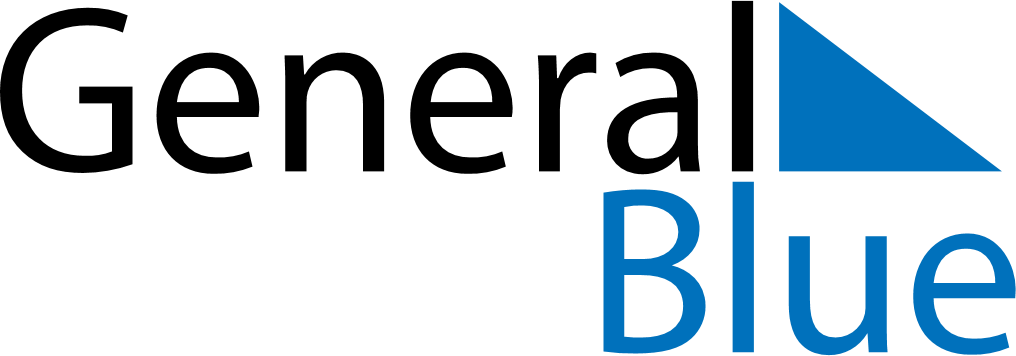 November 2030November 2030November 2030MonacoMonacoSUNMONTUEWEDTHUFRISAT12All Saints’ Day34567891011121314151617181920212223H.S.H. the Sovereign Prince’s Day24252627282930